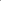 DEFINIMOS LA SITUACIÓN-PROBLEMA A INVESTIGAR: PREGUNTA INICIAL: HIPÓTESIS: Realiza un esquema o guión con los aspectos del índice: Aspectos a investigar (Preguntas secundarias) 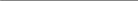 Índice 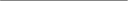 Campos de conocimiento 1. 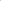 2. 3. 4. 5. 6. 7. 8. 9. 10. 11. 12. 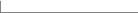 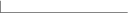 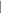 